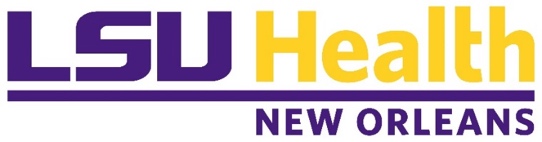 CURRICULUM VITAESophia Marathonitis (she/her)Department of Physiology1901 Perdido St.New Orleans, LA 70112504-453-4232smara1@lsuhsc.eduEducation and TrainingAug. 2020 – 	present	LSU Health Sciences Center				PhD Student				Department of PhysiologyAlcohol and Drug Abuse Center of ExcellenceAug. 2016 – 	May 2020	Tulane University				Bachelor of Science				Majors: Neuroscience and SociologyResearch ExperienceMar. 2020 –	present	Graduate Research Assistant				LSUHSC-New Orleans				Laboratory of Dr. Scott Edwards				Project: Adoption of the GP120 rodent model of HIVneuropathology to investigate alcohol, pain, and cognition interactions				Techniques utilized include Western blot and gel electrophoresisSept. 2020 –	Mar. 2020	Graduate Research Assistant 				LSUHSC-New Orleans				Lab rotations in the Departments of Physiology, Cell Biology &Anatomy, and PharmacologyPhysiology: Laboratory of Dr. Scott EdwardsTechniques utilized include Western blot and gel electrophoresis.				Pharmacology: Laboratory of Dr. Peter Winsauer				Techniques utilized include rat handling, IV drug administration, and operant conditioningCell Biology & Anatomy: Laboratory of Dr. Deidre DevierTechniques utilized include administration of cognitiveassessments and analyzing fMRI scans.Aug. 2019 – July 2020	Undergraduate Research Assistant				LSUHSC-New Orleans, Neuroscience Center of Excellence Laboratory of Dr. Jorgelina CalandriaProject: Colocalization of phospholipase A2 group VI and alpha-synuclein in human retinal pigment epithelial cells.Techniques utilized include data analysis using ImageJ, Biovinci, Excel, and Imaris; confocal microscopy and immunocytochemistry.June – July 2019		Summer Undergraduate Neuroscience (SUN) ProgramLSUHSC-New Orleans, Neuroscience Center of Excellence Laboratory of Dr. Jorgelina Calandria				Project: Phospholipase A2 Group VI and alpha-synucleininteraction in human retinal pigment epithelial cells, a model for Parkinson’s disease.Techniques utilized include cell culture, immunocytochemistry, confocal microscopy, Bradford protein assay, Western blot, gel electrophoresis, and Imaris software.June – July 2018		Summer Undergraduate Neuroscience (SUN) ProgramLSUHSC-New Orleans, Neuroscience Center of Excellence Laboratory of Dr. Jorgelina CalandriaProject: Phospholipase A2 group VI activity is required for the survival of retinal pigment epithelial cells, a Parkinson’s disease model.Techniques utilized include cell culture, immunocytochemistry, confocal microscopy, Bradford protein assay, and Imaris software.Membership in Academic/Professional OrganizationsMay 2021 – present 	LSUHSC Student Government Association				VP of Public RelationsMay 2021 – present 	Association for Women in Science, Southern Louisiana Chapter				MemberJan. 2021 – present 	Society for Neuroscience				Member Sept. 2020 – present	LSUHSC Team Up Committee for Interprofessional Education				Student representative, committee memberSept. 2016 – May 2020	Tulane Neuroscience Association, Tulane University					Member		Awards and Honors2016 – 2020			Deans’ Honor Scholarship				Tulane University				Full tuition merit-based scholarship to Tulane2016 – 2018			Honors Program				Tulane University2020				Dean’s List, Spring Semester				Tulane University2016				Dean’s List, Fall Semester				Tulane UniversityResearch and ScholarshipOngoing Research Support: T32AA007577 Molina, P. (PI)Activation date: May 2021NIH/NIAAA Institutional Research Training Grant The Biomedical Alcohol Research Training Program prepares young pre-doctoral PhD and combined MD/PhD students, and postdoctoral fellows for research careers on the biomedical consequences of alcohol consumption and abuse.Role: Trainee: Pre-doctoral FellowOral Presentations:July 2019			Phospholipase A2 Group VI and alpha-synucleininteraction in human retinal pigment epithelial cellsNeuroscience Center of Excellence, LSUHSC-New OrleansJuly 2018			Phospholipase A2 group VI activity is required for the survival ofretinal pigment epithelial cellsNeuroscience Center of Excellence, LSUHSC-New OrleansService ActivitiesAug. 2017 – Dec. 2017	ESL Tutor – Catholic Charities	 			Tulane University, New Orleans, LAAug. 2019 –	Dec. 2019	5th grade math tutor				Lafayette Academy Middle School, New Orleans, LA